                                                                                    HONOROWE PATRONATY						 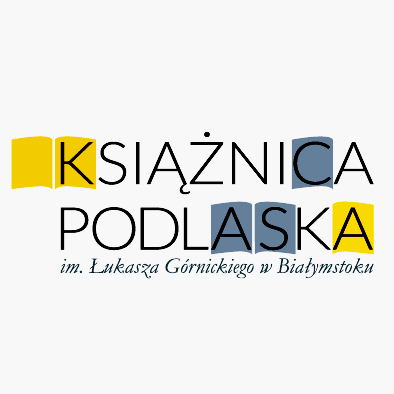 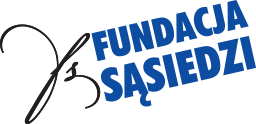 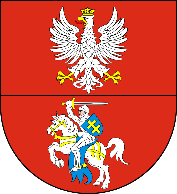 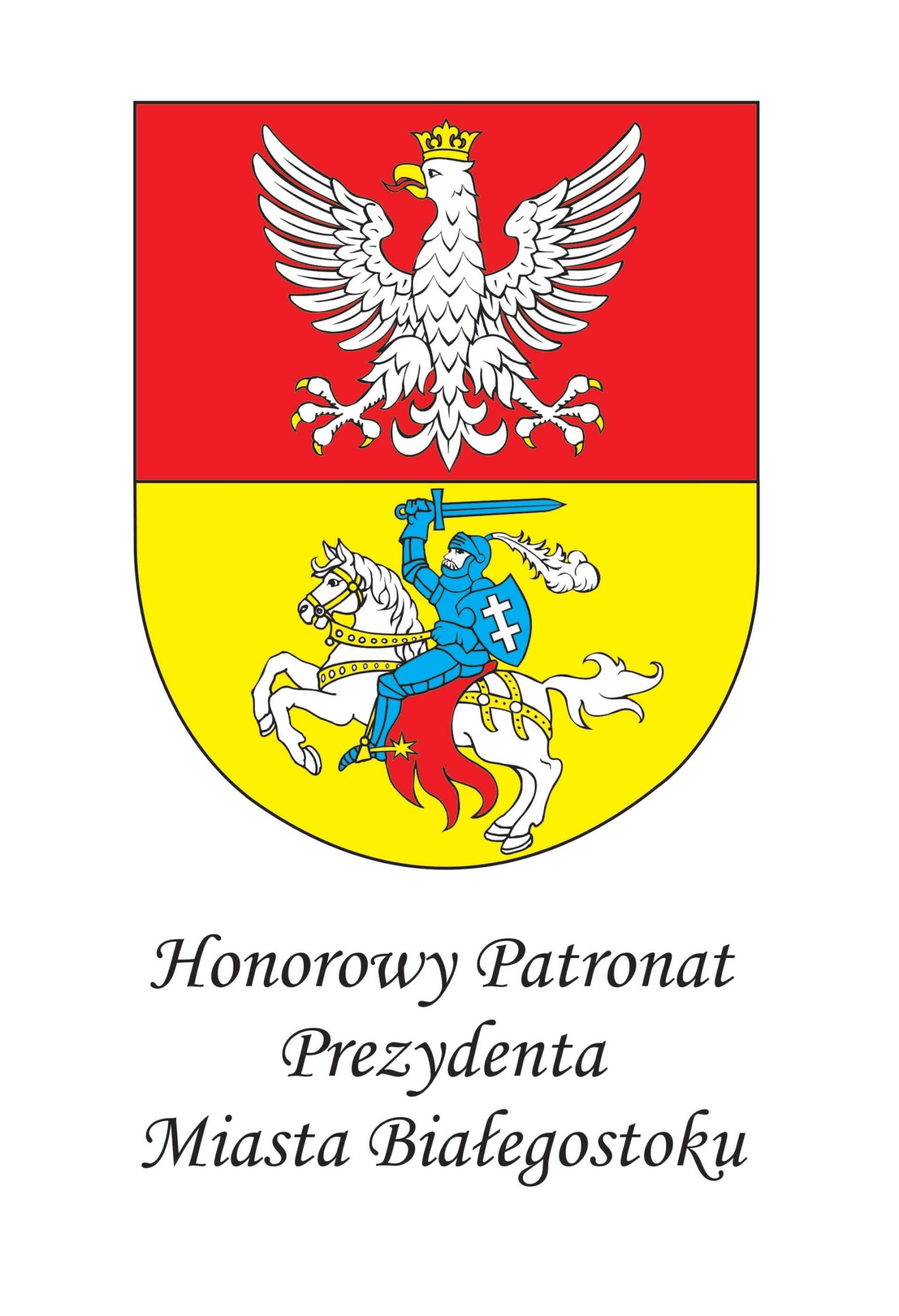 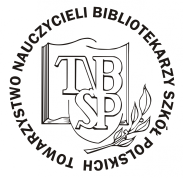 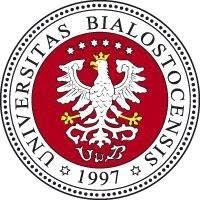 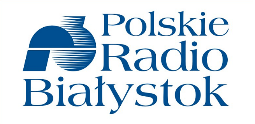 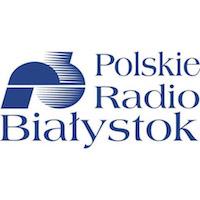 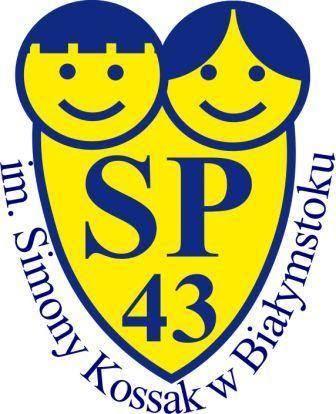 Szkoła Podstawowa nr 43 im. Simony Kossak w Białymstoku zaprasza do udziału w Wojewódzkim Konkursie Literackim „Wiersze z szuflady”
I. Warunki i zasady uczestnictwa:1. W konkursie mogą wziąć udział uczniowie klas II -VIII szkół podstawowych z terenu województwa  podlaskiego. 2. Przedmiotem konkursu jest autorski, samodzielnie napisany wiersz (biały lub rymowany) na dowolny temat 
- musi on być napisany własnoręcznie RĘCZNIE. Może być ozdobiony rysunkiem, który nie podlega ocenie (jednak  brana jest pod uwagę adekwatność ilustracji i artystyczna koncepcja całości pracy). 3. Uczestnik może nadesłać jedną pracę. 4. Termin dostarczenia wierszy OSTATECZNIE upływa 8 grudnia 2023 r. 5. Prace należy wysyłać jedynie drogą elektroniczną na adres mailowy sp43wierszezszuflady@gmail.com Sposób przygotowania maila, który będzie kwalifikował pracę do konkursu: 
(Nawet jeśli jeden opiekun wysyła prace kilku uczniów – każdy wiersz musi być wysłany  
w oddzielnym mailu skonstruowanym według poniższego wzoru. )a) w temacie maila wpisujemy: tytuł wiersza, imię i nazwisko autora, nazwę szkoły; kategorię (klasy), np.:  Zima Anna Akowska SP 143 w Białymstoku kategoria II-IV;  b) w treści maila wpisujemy 
                       - tytuł i przepisujemy tekst wiersza zgodnie z podziałem na wersy,  - pod spodem w treści maila - ponownie:imię i nazwisko autora, nazwę szkoły; kategorię (klasy) 
oraz imię i nazwisko opiekuna, adres mailowy oraz numer telefonu opiekunac) w załącznikach wysyłamy 
                fotografię lub skan oryginalnego wiersza ucznia 
                (napisanego ręcznie z ewentualną ilustracją) w formacie jpg oraz 
                skan uzupełnionego i  podpisanego załącznika do regulaminu (Załącznik zamieszczono na końcu regulaminu, po Klauzuli informacyjnej). 

Tylko tak skonstruowany mail kwalifikuje pracę do konkursu.6. Jury pod przewodnictwem doktor Zofii Olek-Redlarskiej z Uniwersytetu w Białymstoku (w skład jury wchodzą: poetki: Zofia Olek-Redlarska, Katarzyna Janowicz-Timofiejew, Krystyna Gudel i Regina  Kantarska-Koper, bibliotekarka Filii nr 7 Książnicy Podlaskiej im. Łukasza Górnickiego w Białymstoku – Grażyna Knap oraz specjalistka do spraw Public Relations - Anna Kowalewska) będzie oceniało prace w trzech kategoriach: 
klasy II - IV, klasy V - VI, klasy VII - VIII, a w ocenie weźmie pod uwagę: 
• treść i formę (oryginalność, kreatywność), • samodzielność, • estetykę zapisu i wykonania pracy. 7. Nadesłane wiersze przechodzą na własność organizatora, który ma prawo opublikować je w wydanym przez  siebie tomiku lub innej formie (tradycyjnej, papierowej lub elektronicznej). 8. Osoby biorące udział w konkursie wyrażają zgodę na publikację wyników konkursu (z podaniem niezbędnych danych osobowych – imię, nazwisko, klasa (wiek), szkoła) oraz wizerunków laureatów w wydanym przez organizatora e-tomiku poezji oraz stronach  internetowych i tablicach informacyjnych organizatora i instytucji patronatów konkursu: Fundacji Sąsiedzi, Towarzystwa Nauczycieli Bibliotekarzy Szkół Polskich Oddział w Białymstoku [ oraz DOPIERO UBIEGAMY SIĘ O PATRONATY]: Marszałka Województwa Podlaskiego, Prezydenta Miasta Białegostoku, Uniwersytetu w Białymstoku, Książnicy Podlaskiej,  i Polskiego Radia Białystok.9. Osoby biorące udział w konkursie wyrażają zgodę na powiadomienie o wyniku konkursu drogą telefoniczną 
i (lub) mailową. II. Podsumowanie konkursu, wystawa prac: 1. Uroczyste, stacjonarne lub wirtualne podsumowanie konkursu, podczas którego będą obecni członkowie jury, odbędzie się w styczniu 2024 r. Lista laureatów zostanie zamieszczona na stronie internetowej szkoły:  https:// sp43.edu.bialystok.pl/ nie później niż 20 stycznia 2024 r. Opiekunowie osób nagrodzonych  
i wyróżnionych dodatkowo zostaną powiadomieni telefonicznie o dokładnej dacie i godzinie uroczystości.  
Nagrody, dyplomy i podziękowania należy odebrać u organizatora - NIE WYSYŁAMY ich. 2. Wystawa prac laureatów konkursu będzie eksponowana w Szkole Podstawowej nr 43 im. Simony Kossak  
w Białymstoku, a następnie w wybranych filiach Książnicy Podlaskiej.  III. Postanowienia końcowe: 1. Prace przesłane po terminie i niespełniające warunków uczestnictwa nie będą oceniane. 
2. Prace przechodzą na własność Organizatora z zachowaniem praw autorskich w przypadku dalszego ich  wykorzystania przez Organizatora, zgodnie z postanowieniami ustawy z dnia 4 lutego 1994 r. o prawach  autorskich i prawach pokrewnych (Dz. U. z 2018 r., poz. 1191 z późn. zm.). 
3. Złożenie pracy jest równoznaczne z uznaniem warunków regulaminu konkursu oraz zgodą na publikację  danych osobowych autora i opiekuna oraz ich wizerunków w materiałach dotyczących konkursu - w tym  
na stronach internetowych Organizatora, mediach społecznościowych oraz w środkach masowego przekazu. 4. Administratorem danych osobowych jest Szkoła Podstawowa nr 43 im. Simony Kossak w Białymstoku. 5. Dane osobowe uczestników i ich opiekunów będą wykorzystane w celu przeprowadzenia konkursu (wyłonienia zwycięzców, przyznania nagród i wyróżnień) oraz publikowane w materiałach dotyczących  konkursu. Istnieje możliwość dalszego wykorzystania danych zwycięzców konkursu (p. 2 postanowień). 6. Ostateczna interpretacja regulaminu należy do Organizatora. Sytuacje nieobjęte niniejszym regulaminem  rozstrzyga Organizator konkursu. 7. Wszelkich informacji na temat konkursu udzielają osoby odpowiedzialne za jego organizację:  
Dorota Jabłońska i Małgorzata Sakowicz tel. 789-429-782Klauzula informacyjna Zgodnie z art. 13 ust. 1 i ust. 2 rozporządzenia Parlamentu Europejskiego i Rady (UE) 2016/679 
z dnia 27  kwietnia 2016 r. (ogólnego rozporządzenia o ochronie danych osobowych). informuję, iż: 1. administratorem danych osobowych jest Szkoła Podstawowa nr 43 im. Simony Kossak 
ul. Stroma 16  15-662 Białystok 2. kontakt z Inspektorem Ochrony Danych - iod@conet.net.pl, tel. 601 441 374 (godz. 8-16) 3. dane osobowe przetwarzane będą w celu organizacji konkursu - „Wiersze z szuflady” oraz 
na podstawie  Art. 6 ust. 1 lit. a, jako zgody na publikację wizerunku i wyników na stronach internetowych i tablicach  informacyjnych organizatora; 4. dane osobowe przechowywane będą do końca bieżącego roku szkolnego 2023/20245. odbiorcą danych osobowych będą osoby wykonujące pracę na rzecz Szkoła Podstawowa nr 43 
im.  Simony Kossak ul. Stroma 16 15-662 Białystok w zakresie związanym z działalnością opiekuńczą,  wychowawczą i oświatową; 6. odbiorcą danych osobowych będą patronaci konkursu oraz Szkoły Partnerskie . 7. dane osobowe nie będą przekazywane do państwa trzeciego ani organizacji międzynarodowej; 8. posiadają Państwo prawo dostępu do treści danych oraz prawo ich sprostowania, usunięcia, ograniczenia  przetwarzania, prawo do przenoszenia danych, prawo wniesienia sprzeciwu; 9. mają Państwo prawo wniesienia skargi do organu nadzorczego gdy uzna Pan/Pani, iż przetwarzanie  danych osobowych narusza przepisy ogólnego rozporządzenia o ochronie danych osobowych 
z dnia  27 kwietnia 2016;10. podanie danych osobowych jest warunkiem przystąpienia do konkursu. 
Załącznik – do uzupełnienia, zeskanowania, dołączenia do maila Formularz zgłoszenia uczestnictwa w konkursie „Wiersze z szuflady” – edycja 2023/2024 
1. Tytuł pracy konkursowej: ................................................................................................ 
2. Dane ucznia: a) imię i nazwisko: ....................................................................................................... b) klasa: ........................................................................................................................ 3. Dane szkoły: a) PEŁNA nazwa szkoły: .........................................................................................................
b) ulica: ....................................................................................................................................... 
c) kod pocztowy/miasto: ............................................................................................................ 
d) telefon: ................................................................................................................................... 4. Dane opiekuna nadzorującego pracę: a) imię i nazwisko: ........................................................................................................ b) telefon: ...................................................................................................................... c) adres e-mail: ............................................................................................................. Zgoda rodziców/opiekunów prawnych na przetwarzanie danych dziecka: Oświadczam, że wyrażam zgodę na przetwarzanie danych osobowych mojego dziecka: …………………………………………………, przez Szkołę Podstawową nr 43 im. Simony Kossak  
ul. Stroma 16 15-662 Białystok, do celów związanych z konkursem „Wiersze z szuflady”. _______________________                                                  _________________________ 
miejscowość i data                                                                 czytelny podpis rodzica/opiekuna prawnego ………………………………………………………………………………………………………………… Zgoda na przetwarzanie danych osobowych opiekuna/nauczyciela: Ja, …………………………………………………………………, wyrażam zgodę na przetwarzanie 
moich  danych osobowych przez Szkołę Podstawową nr 43 im. Simony Kossak
ul. Stroma 16 15-662 Białystok, do  celów związanych z konkursem „Wiersze z szuflady”. _______________________                                                   _________________________
 miejscowość i data                                                                 czytelny podpis  ………………………………………………………………………………………………………………… Oświadczenie zapoznania się z klauzulą informacyjną: Oświadczam, że zapoznałem się z Klauzulą informacyjną stanowiącą załącznik do niniejszego 
regulaminu konkursu „Wiersze z szuflady” i akceptuję jej treść. _______________________                                                    _________________________ 
 miejscowość i data                                                                    czytelny podpis rodzica/opiekuna prawnego 